Test přírodní podmínky EvropyAEvropa je součástí kontinentu…………………………………………Eurasie……………………………1Napiš oceány, které omývají břehy Evropy……………………Severní ledový, Atlantský………………..2Která významná rovnoběžka protíná Evropu?……………………………severní pol.kruh……………………1Vypiš moře na severu Evropy……………Bílé, Barentsovo, Norské, Baltské, Severní………………………………………………………………………………………………………………………………………………………3.Jmenuj poloostrovy jižní Evropy………………Pyrenejský, Apeninský, Balkánský, Peloponés.……………………………………………………………………………………………………………………………………………..3Do kterého moře ústí Labe?…………Severního……………………………………………………………………….1Jak se jmenuje průliv mezi Velkou Británií a Francií?……Lamanšský…………………………………………………………1Největší ostrov Evropy je………………………Velká Británie………………………………1Největší vrchol Evropy je……MontBlanc (Monte Bianco).……měří 4807 m n. m ..2Největší sopka Evropy je…………Etna 3329 m n. m., Sicílie		1Jaké podnebí je v povodí řeky Volhy?…………mírné vnitrozemské…………………………………………..1Jaké přírodní krajiny se v Evropě vyskytují?.................ledové pustiny, tundry, lesy mírného pásu (tajga, smíšené lesy, listnaté lesy, lesostepi), stepi, subtropické lesy, polopouště, pouště………………………………………………5..Který živočich mezi ostatní nepatří? sob, lumík, medvěd, lev, jelen, rys, vlk, srnec  1na mapě vyznač: Baleáry, Jutský p., Jónské moře, Botnický z., Loira, Dněstr, Pyreneje, Varšava, Dublin 		9Test přírodní podmínky EvropyBKterý světadíl s Evropou tvoří jeden kontinent?…………Eurasie……………………………………………………………….Napiš oceány, které omývají břehy Evropy………………Severní ledový, Atlantský……………………………………………..Který významný poledník protíná Evropu?………………nultý 0°v.d. (z.d.)………………………………………………………….Vypiš moře na jihu Evropy…………………………………Středozemní, Ligurské, Tyrhénské, Jónské, Jaderské, Egejské, Černé………………………………………………………………………..Jmenuj poloostrovy severní Evropy………Skandinávský, Jutský, Kola…………………………….………………………………………………………………………………………………………………………………………………………………………...Do kterého moře ústí Dunaj?…………Černého……………………………………………………………….Jak se jmenuje průliv mezi Španělskem a Afrikou…………………Gibraltarský………………………….Největší vrchol Evropy je………………………………………MontBlanc (Monte Bianco).……měří 4807 m n. m Největší ostrov Evropy je……………………………Velká Británie……………………………………………………..Největší a nejvodnatější řeka Evropy je………………………Volha……………………………….Jaké podnebí je na Pyrenejském poloostrově?……………subtropické……………………………………Jaké přírodní krajiny se v Evropě vyskytují?.......................ledové pustiny, tundry, lesy mírného pásu (tajga, smíšené lesy, listnaté lesy, lesostepi), stepi, subtropické, polopouště, pouště……………………………………………Který živočich mezi ostatní nepatří?srnec, liška, jelen, sob, lumík, gorila, rys, zajícna mapě vyznač: Faerské o., Peloponés, Bílé moře, Biskajský z., Visla, Ebro, Karpaty, Madrid, MinskBaleáry, Jutský p., Jónské moře, Botnický z., Loira, Dněstr, Pyreneje, Varšava, Dublin 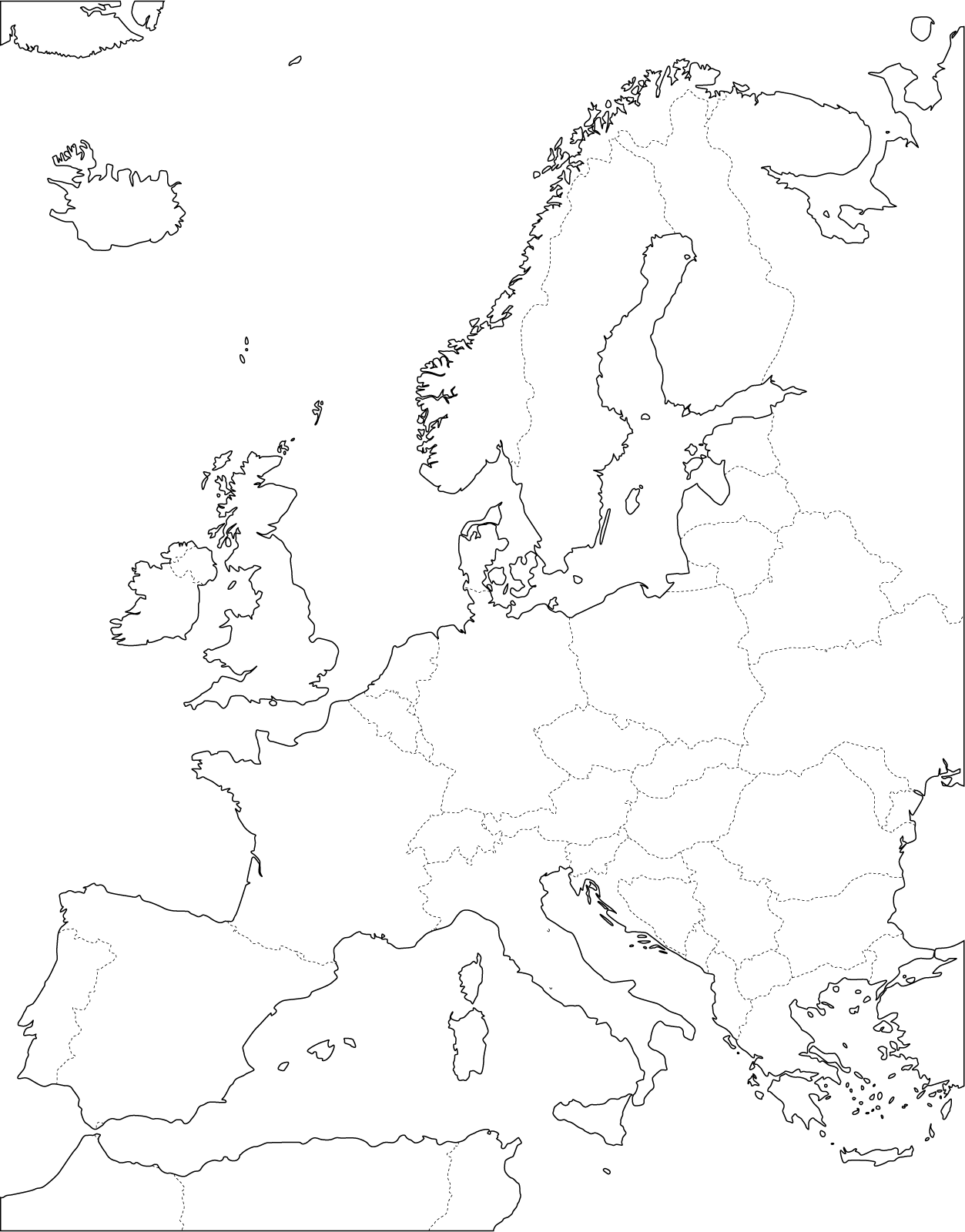 Faerské o., Peloponés, Bílé moře, Biskajský z., Visla, Ebro, Karpaty, Madrid, Minsk32 bodů 1……..32 - 282……27 - 243……23 - 184……17 - 85…..7 - 0